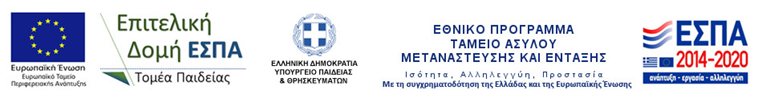 ΑΙΤΗΣΗΕπώνυμο: ______________________________Όνομα: ________________________________Πατρώνυμο: ____________________________Εκπ/κός κλάδου:  ________________________Σχ. μονάδα υπηρέτησης:  _______________________________________________________________________________________________________________________________________Τηλ. επικοινωνίας:  _______________________Ε-mail:_________________________________Θέμα: «ΧΟΡΗΓΗΣΗ ΑΔΕΙΑΣ ΑΣΚΗΣΗΣ ΙΔΙΩΤΙΚΟΥ ΕΡΓΟΥ ΜΕ ΑΜΟΙΒΗ»Πολύγυρος, _____ / _____ / _________Προς: ΠΥΣΠΕ ΧαλκιδικήςΠαρακαλώ να μου χορηγήσετε άδεια άσκησης ιδιωτικού έργου με αμοιβή, προκειμένου να απασχοληθώ ως ___________________________________________________________________________________________________________________________στο(ν)/στη(ν)  ________________________________________________________________________________________________________________________________________________________από________________ έως _________________.Η εργασία μου δε θα παρεμποδίζει το εκπαιδευτικό μου έργο και θα πραγματοποιείται τις παρακάτω ημέρες και ώρες:_____________________________________________________________________________________________________________________________________________________________________________________________________________Συνημμένα δικαιολογητικά:Βεβαίωση φορέα απασχόλησηςΒεβαίωση μη παρακώλυσης των υπηρεσιακών καθηκόντων στη σχολική μονάδα υπηρέτησηςΟ ΑΙΤΩΝ/ H AITΟΥΣΑ (υπογραφή)